-- Email Scam Info –A Go-Fund Me scheme pertaining to little boy in Oregon needing $$ help for a medical condition that is using PayPal as the method of sending your $$ probably to a gal named Joan.This whole thing is a load of bull-hockey - Ken does not solicit money for any cause, especially for little people in far-away places. If the character that initiated these emails could be physically pinned down - it would be an appropriate time to open a can of whup-ass.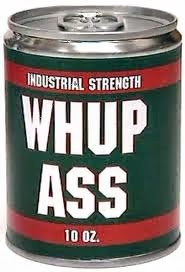 SO BEWARE.........